УПРАВЛЕНИЕОБРАЗОВАНИЯ АДМИНИСТРАЦИИСЕРГИЕВО-ПОСАДСКОГО ГОРОДСКОГО ОКРУГАМОСКОВСКОЙ ОБЛАСТИМУНИЦИПАЛЬНОЕ БЮДЖЕТНОЕ ДОШКОЛЬНОЕОБРАЗОВАТЕЛЬНОЕ УЧРЕЖДЕНИЕ«ДЕТСКИЙ САД КОМБИНИРОВАННОГО ВИДА № 60 »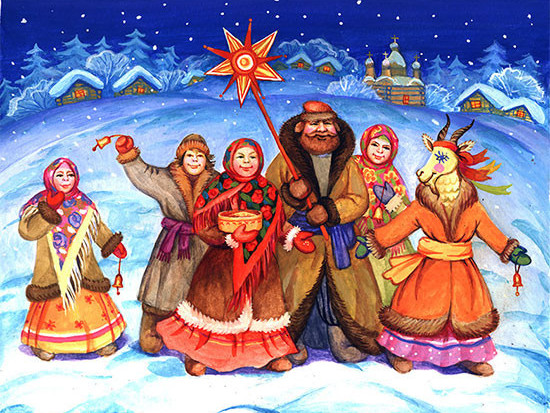 «КОЛЯДКИ  НА  СВЯТКИ»Цель: Познакомить детей с русскими народными обычаями, с зимними традициями. Расширение знаний о традициях проведения рождественских, святочных гуляний.Задачи: - Развитие познавательного интереса старших дошкольников- Пополнение словарного запаса детей старшего дошкольного возраста- Познакомить детей с народным пением – колядками, святочными обрядами- Познакомить детей с народными закличками.- Обеспечение благоприятного, эмоционально насыщенного положительного климата в группе- Развитие коммуникативных умений и навыков детей, умение сотрудничать, участвовать в играх. БеседеИнтеграция образовательных областей:Познавательное развитиеХудожественно-эстетическое развитиеФизическое развитиеРазвитие речиСоциально-коммуникативноеНОД(под музыку дети входят в зал)Воспитатель: Ребята, праздник Новый год, которого мы так долго ждали , закончился. И вот теперь настала череда других праздников.Скажите пожалуйста, кто знает, какие праздники? Как говорили на Руси в старину: ! «Зима на морозы, а мы за праздники!». Наступил самый светлый и веселый, народный зимний праздник – Святки«Святки»  т. к. народные гуляния попадают на святые дни – священные праздники — Рождество и Крещение). Длится он две недели. Святки делятся на три праздничных этапа. Первый 7 января – праздник Рождества Христова – святые вечера. Второй – Щедрый вечер, Старый Новый Год. Третий – Крещение, страшные вечера. Издавна на Руси в Святки проходили самые шумные гулянья с колядками, таинственными гаданиями, любимыми песнями и праздничными угощеньями.Праздник этот самый длинныйОн веселый и старинныйНаши прабабушки и прадедушки, Веселились две недели, От Рождества и до КрещеньяПриготовив угощенье. Пели разные колядкиПо дворам ходили в святкиНаряжались и шутили, Праздник ждали и любили. Рождество у нас прошло, а праздник продолжается. Слайд1Мы тоже сегодня нарядимся и пойдем петь колядки и поздравлять сотрудников детского сада.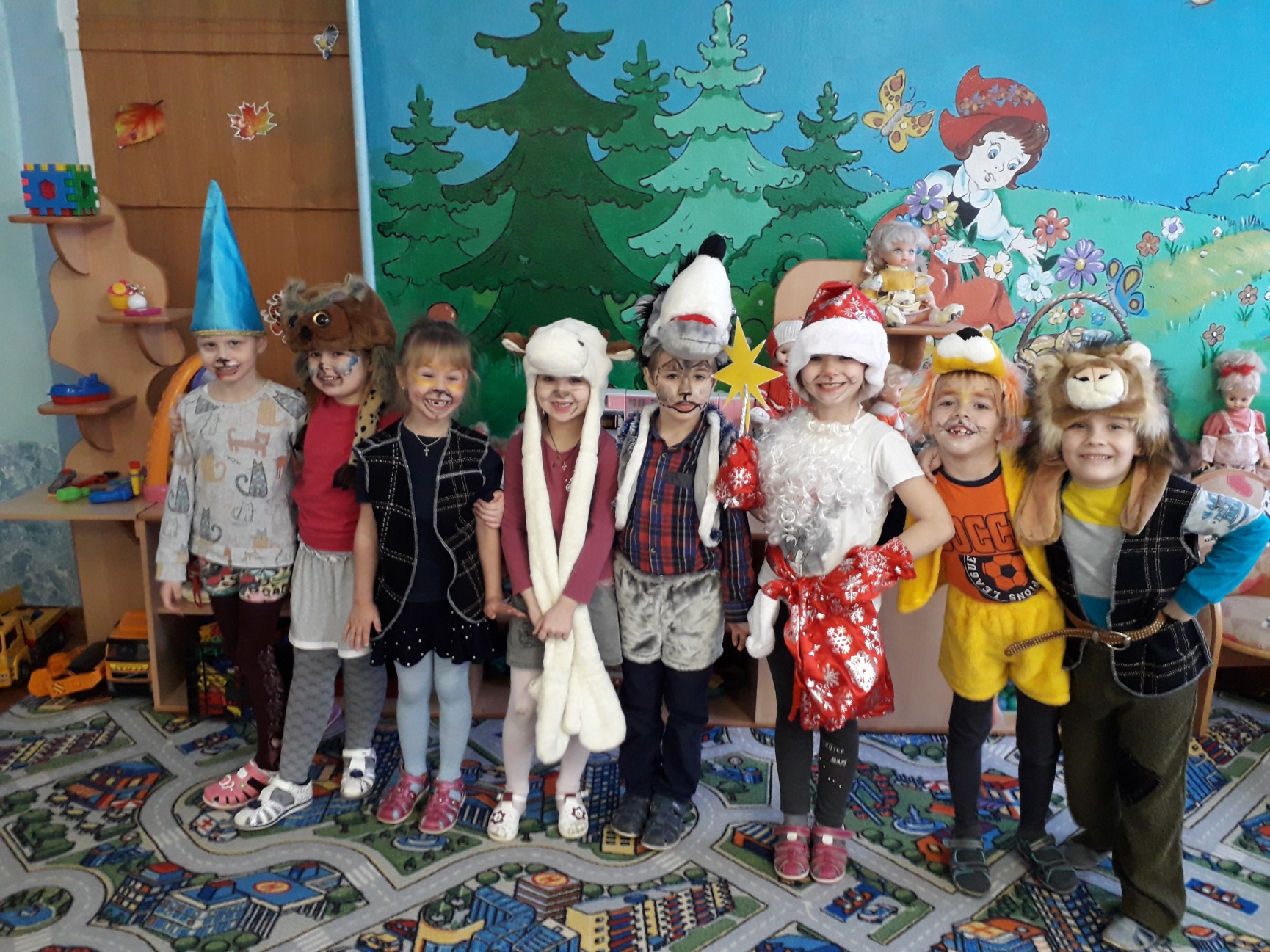 Воспитатель:  А что же такое рождество?Ответ детей…Воспитатель :Само слово, Рождество, говорит о том что кто- то родился. По библейской легенде, 7 января, у Пресвятой Девы Марии, в городе Вифлееме родился, Иисус Христос – Сын Божий. Весть о рождении Иисуса разнесли небесные ангелы. На небе появилась Вифлеемская звезда. Рождество – это ожидание счастья, мира, домашнего тепла и семейного согласия. Слайд 2(фото и видеоряд)Наши прадеды очень ждали и любили этот праздник. В станицах, в храмах и церквях, проходят праздничные богослужения. В этот праздник славили, хвалили, прославляли Христа, Новый год и будущий урожай. Парни и девчата рядились и группами ходили по домам поздравляли с праздником. Ряженые, так их называли, стремились нарядиться так, чтобы не быть узнанными: лица мазали сажей, надевали маски. Чаще всего переодевались в животных – медведя, козу, быка, коня и т. д. Они без приглашения с шумом, гамом врывались в дома, внося в них оживление и веселье. Разыгрывались различные сценки, потешавшие зрителей, которые нередко сами становились участниками действа. Желали наилучшего специальными песенками – колядками. Колядки (от латин. "календы" - название первого дня месяца у римлян) - это специальные песни с пожеланиями богатого урожая, здоровья, согласия в семье. Во время святок никто не работал. С этим временем связано много веселья, обычаев. Наши предки верили, что в это время силы добра и света побеждают силы зла и тьмы. Этот праздник считался колдовским, волшебным временем. Обычай «кликать коляду» был известен по всей Руси: под окном каждого дома пелись колядки с пожеланиями всего хорошего, а хозяева одаривали колядующих пряниками, пирогами, сладостями, мелкими денежками.  Воспитатель поет:Коляд-колядин, Я иду к вам не один! Тетушка добренька, Дай кусочек сдобнинька, Не режь, не ломай, Лучше весь подавай. Коляда, коляда, Ты подай пирога, В сундучок монетку, А в мешок конфетку!Воспитатель: На Рождество в древней Руси заходили в каждый дом и стучались. В те времена хозяйки тоже были разные. Если добрая хозяйка - последним куском хлеба поделится, а если злая - ничего не получишь, люди тоже разные бывают. Бывает так, что к одной и той же хозяйке приходят то одни, то другие колядующие и она должна всех одарить. Считалось, что если хозяйка ничего не дала, у нее в следующем году не будет урожая, корова не отелится, цыплята не вылупятся, поэтому хозяйки очень старались задобрить их подарками. - А к вам, ребята, на праздники когда-нибудь приходили колядовать? - Ведь это добрая примета, значит, в новом году вам удача будет. А еще есть обычай – коли ждет хозяин колядующих, он выставляет на окно зажженную свечу, вот и бежит молодежь на огонек – звонкие песенки петь да гостинцы просить. Слайд 3(фото про гадание)На святки пришли не только колядки а и гадания тоже. Раньше гадали во все дни святок, но главным вечером для предсказаний был в Крещение. Девушки гадали на судьбу свою:Петушок, петушок, Золотой гребешок, Ты по полу походиИ судьбу мою найди. С помощью гадания старались узнать, когда суждено выйти замуж, далеко ли, что предстоит – богатство или бедность. Даже было такое гадание: выйти на улицу снять валенок с ноги, да бросить за калитку: на какой дом валенок носом укажет, там суженый-ряженый и живет. В святки парни высматривали себе невест, потому что после праздников начиналась пора свадеб. Девчат выглядывали на посиделках, игрищах, а чтобы обратить на себя внимание, устраивали хороводы. Слад 4(фото про крещение)Заканчивались Святки 19 января - на Крещение, считается, что в этот день бывают самые лютые морозы. На Крещение люди собирали снег для умывания и для бани. Люди верили, что он целебный, может прибавить красоты и здоровья. А ночью идут за водой на реку, самые смелые окунаются в прорубь – очиститься от грехов, избавиться от болезней. Воспитатель: А у вас, ребята, в семье принято ходить на родник за крещенской водой? Слад 5(музыка + фото)Воспитатель: Многие даже в этот день едут в церковь за освященной водой. Считается, что эта вода обладает исцеляющей и чудодейственной силой. Люди верят, что в крещенскую ночь небеса открываются и Божья благодать сходит на землю и если загадать желание, то оно непременно сбудется. Воспитатель: Святочная недели были насыщенны разнообразными песнями, шутками, колядками и конечно же играми. Игра русская народная « Коляда-маляда»Воспитатель: А теперь ребята, и мы с вами пойдем калядовать и всех поздравлять!Колядующие подходят к двери групповой комнаты, играя на шумовых инструментах (трещотки, бубны, ложки, свистульки). Стучат в дверь и поют "Авсень".Колядующие.Авсень, авсень, ты гулял по всем,По заулочкам, по проулочкам.Кому песни поем - тому сбудется,Кому сбудется - не минуется.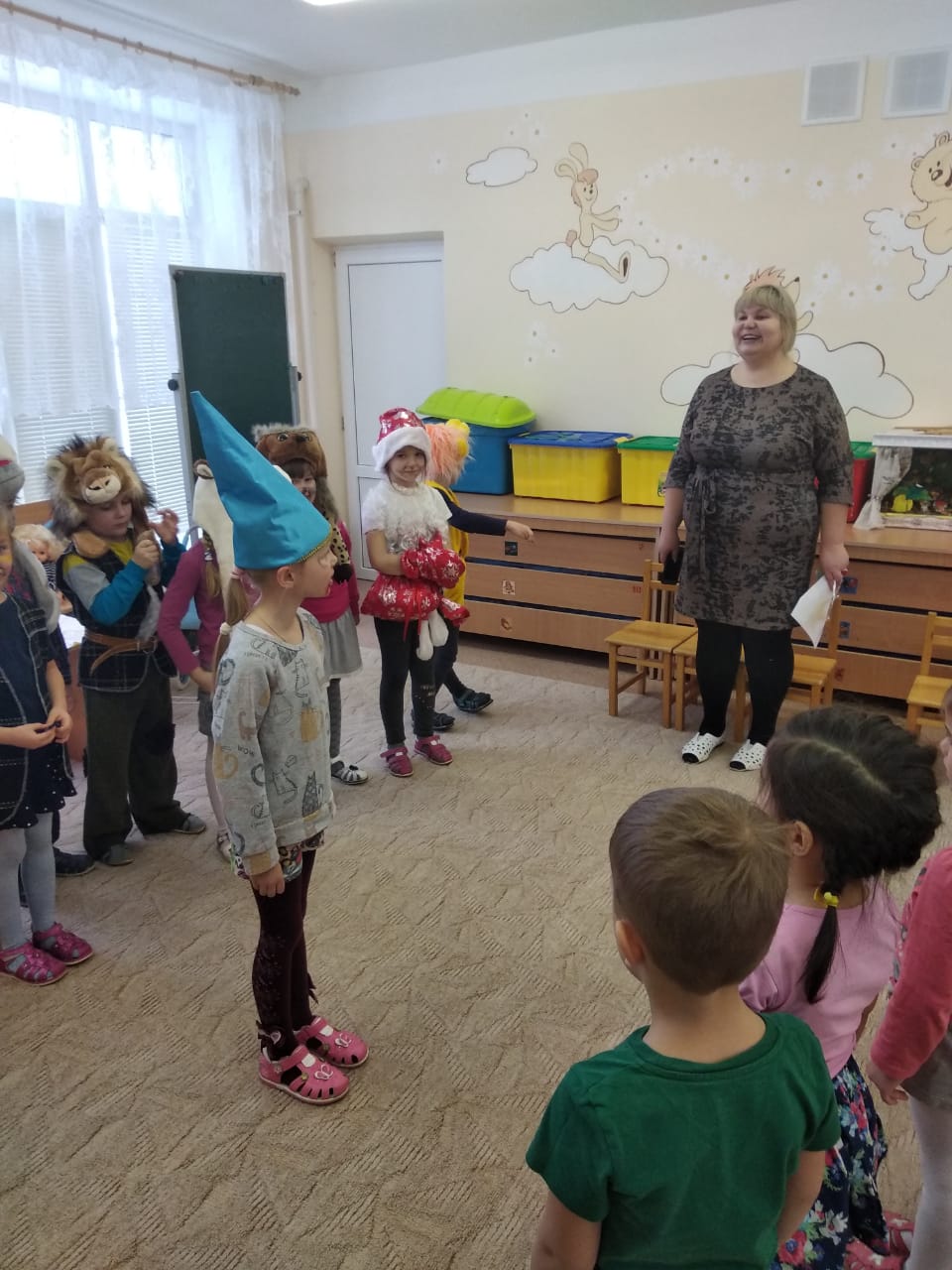 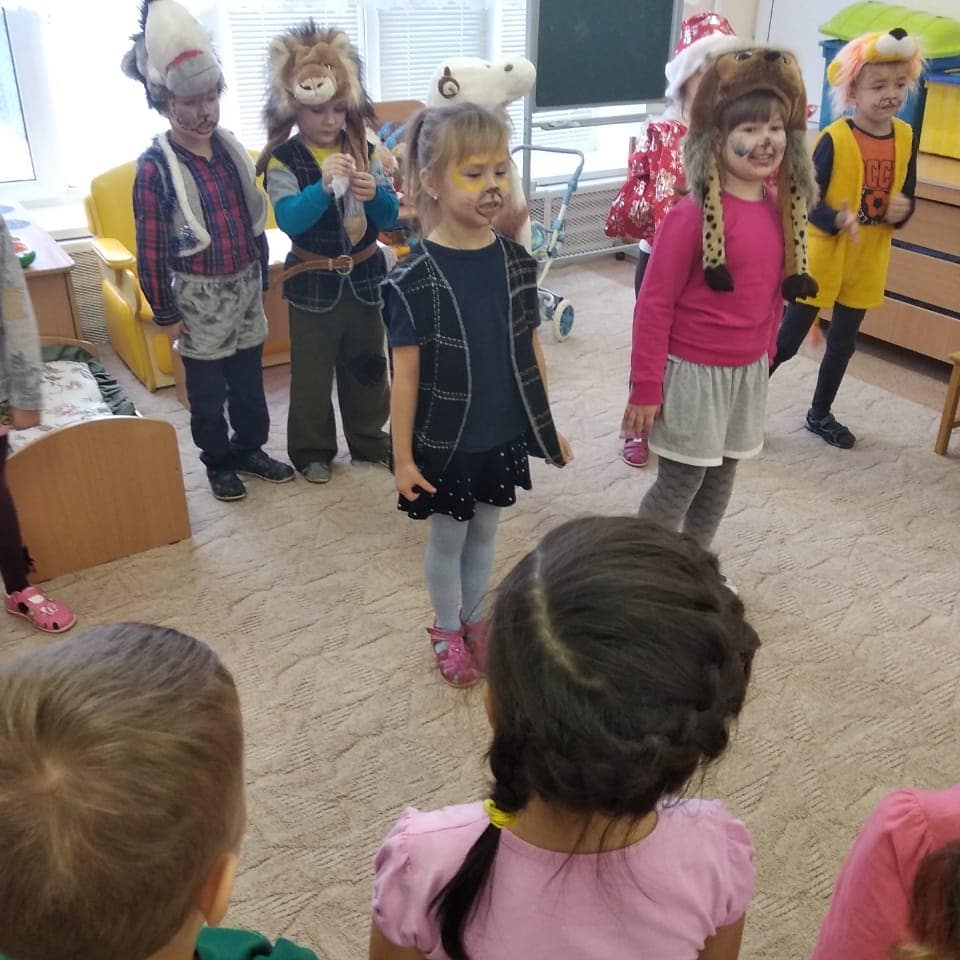 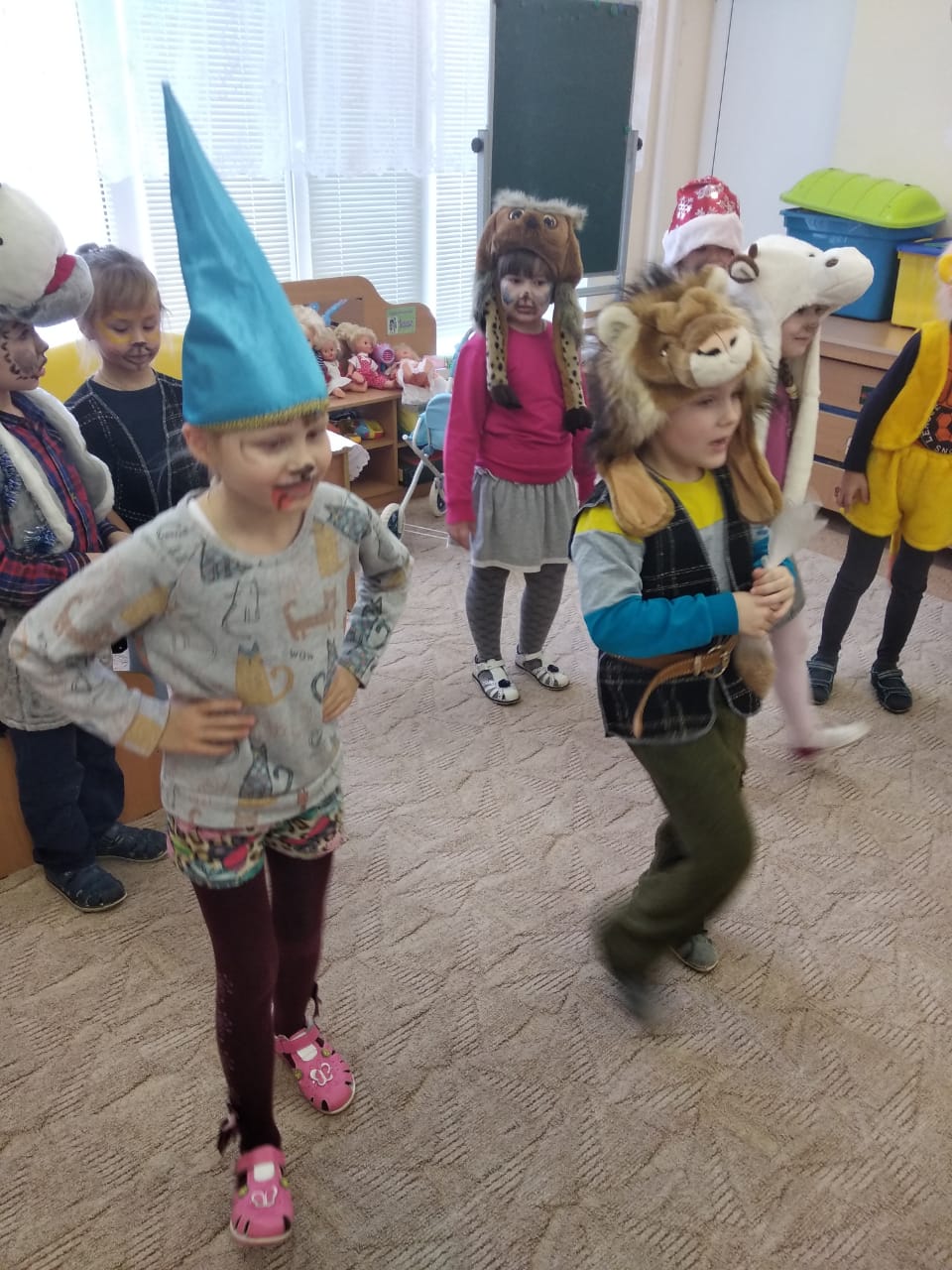 Ведущая.Выходи, боярин, выходи, хозяин!Принимай гостей со всех волостей.Разреши по колядовать!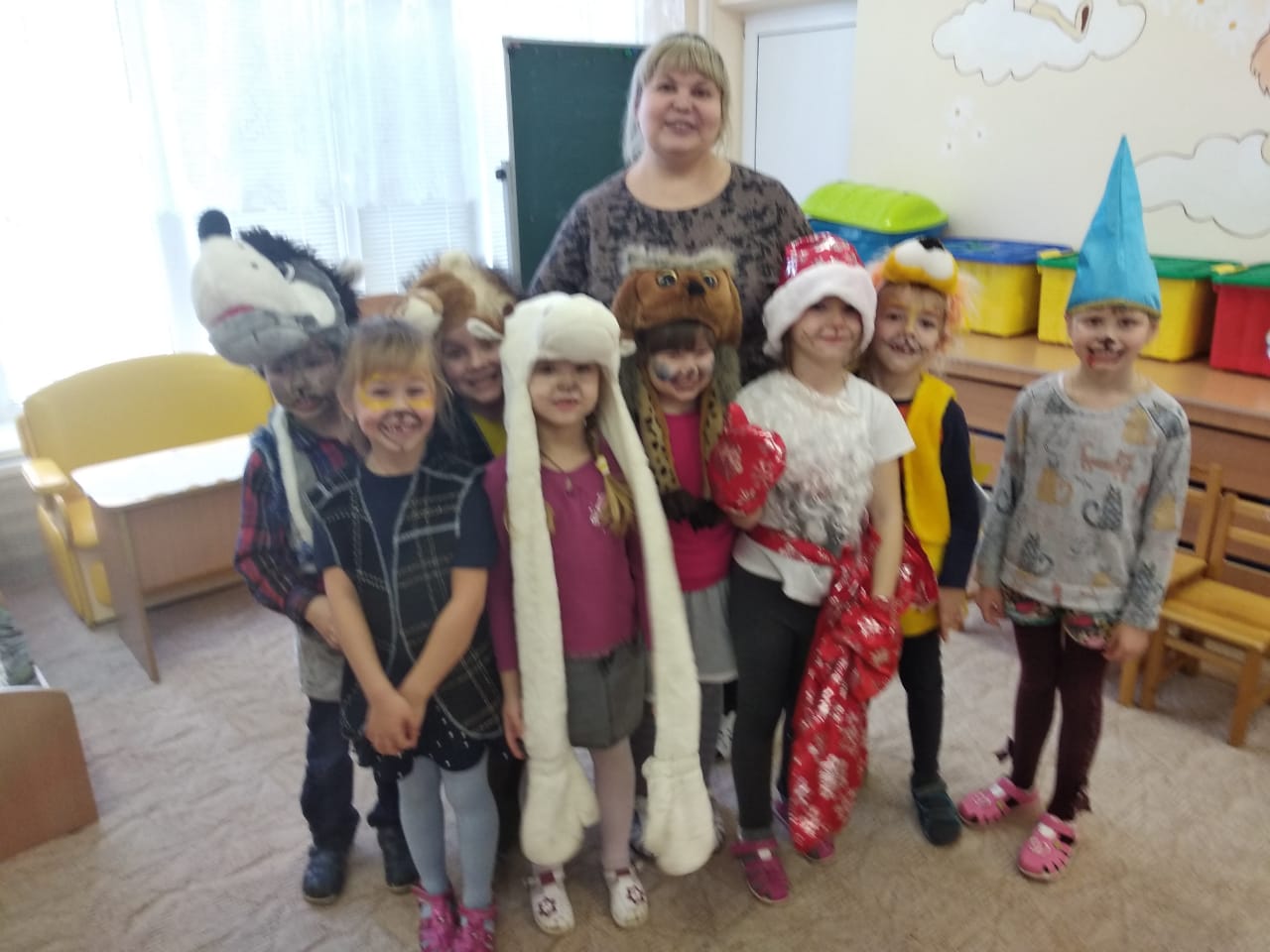 Дверь колядующим открывают, приглашая в гости. Они заходят, разбрасывая пшено, приговаривая колядку.Колядующие.Приходила КолядаНакануне РождестваКто даст пирога -Тому полон хлев скота.Овин с овсом, жеребца с хвостом.Ведущая.Доброе утро, щедрое утро!Людям добрым на здоровье.Дети (хозяева). Здравствуйте!Дети выстраиваются полукругом, поочереди «поют» колядки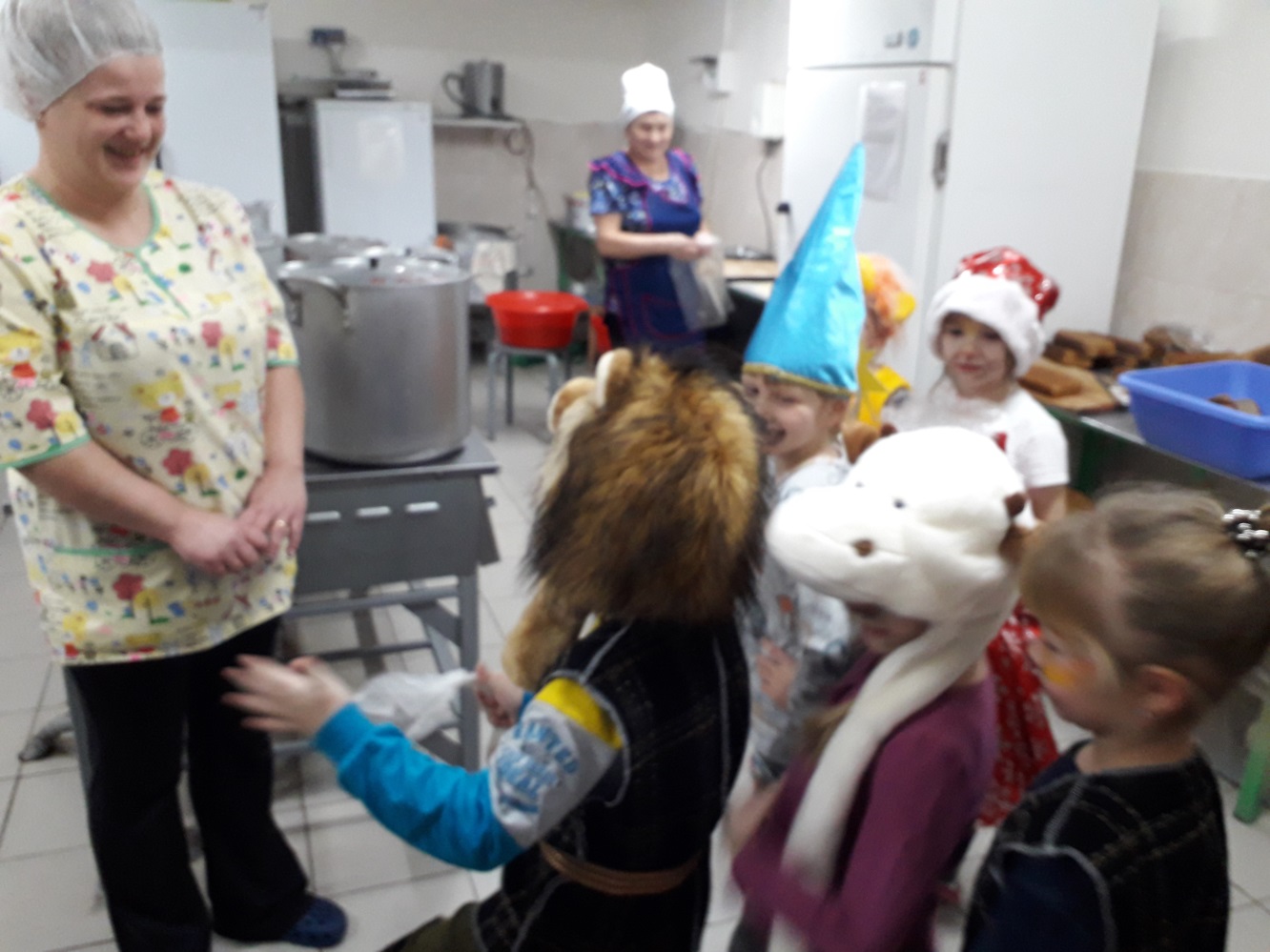 Колядовщик: Коляда, коляда! Ты подай пирога!Колядовщик:Сеем, сеем, посеваем,                   С Новым годом поздравляем!               На телят, на жеребят                     И на маленьких ребят,                 Чтоб здоровы были,                    Много лет жили! (разбрасывает зерно)Колядовщик: Сеем, веем, посеваем,Мы пшеницей посыпаем.Чтобы новый урожай,Подарил вам каравай. (разбрасывает зерно)Колядовщик:
Ой! Мороз, мороз, мороз не вели долго стоять,Вели денег подавать!Двоим-троим, давно стоим,
Печка-то топится, пирожка-то как хочется!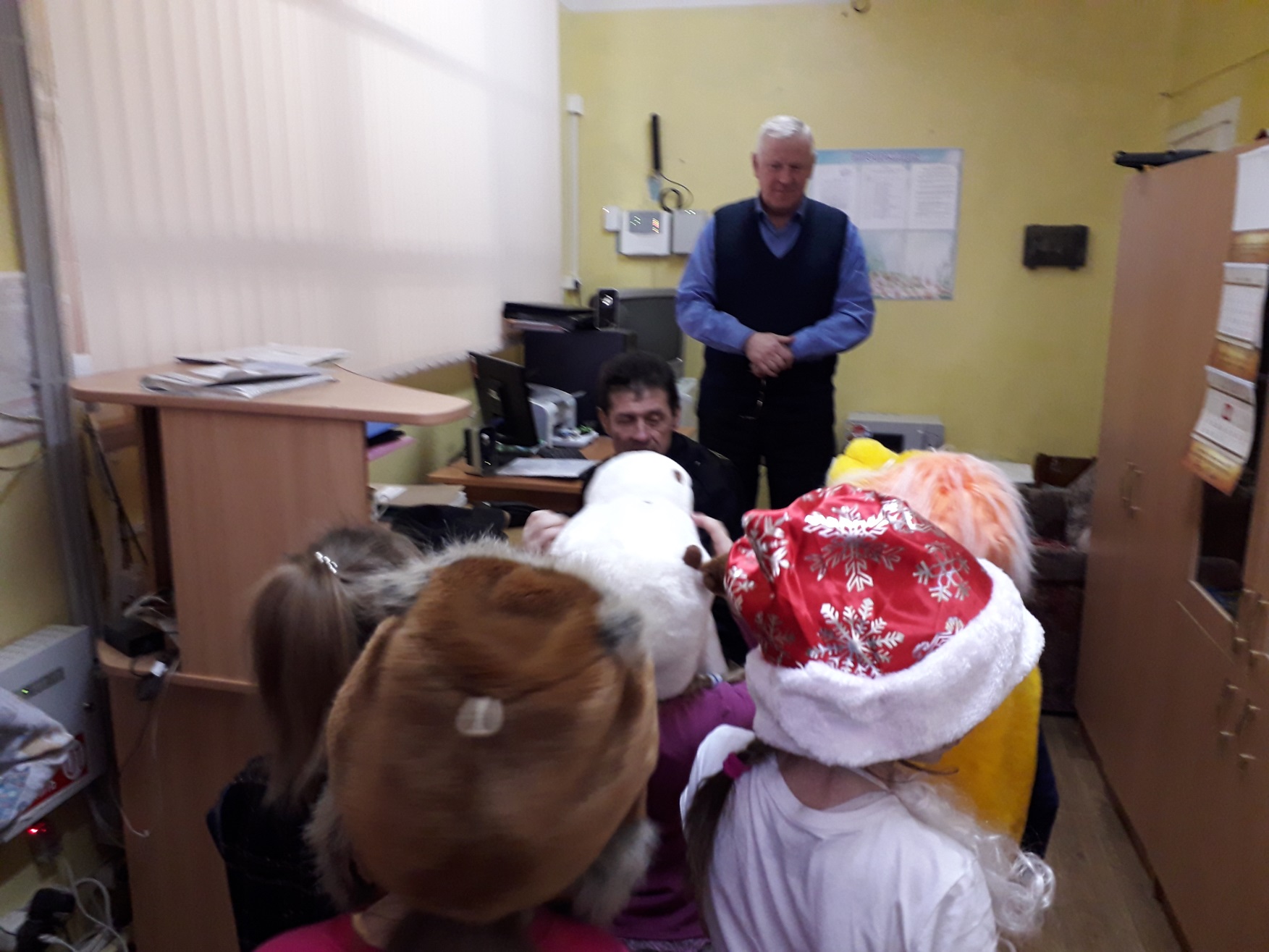 Колядовщик: Я маленький мальчик, забрался в чуланчик,Надел красный колпачок, пожалуйте хоть пятачок.
Колядовщик:
Щедрик-щедрик! Дай вареник,
Ложечку кашки, а наверх – колбаски,
А чтоб не было мало, дай кусочек сала!Колядовщик: Кто не даст хлеба - стащим с печи деда!
Кто не даст лепёшки - разобьём окошки!»Колядовщик: Открывайте сундучок, доставайте пятачок.Подайте конфеток, порадуйте деток!Колядовщик: Открывай сундучки! Доставай пятачки!А не дашь денег - мы утащим веник!Колядовщик:Отворяйте сундучки, вынимайте пяточки.По копеечке давайте,Малым детям раздавайте.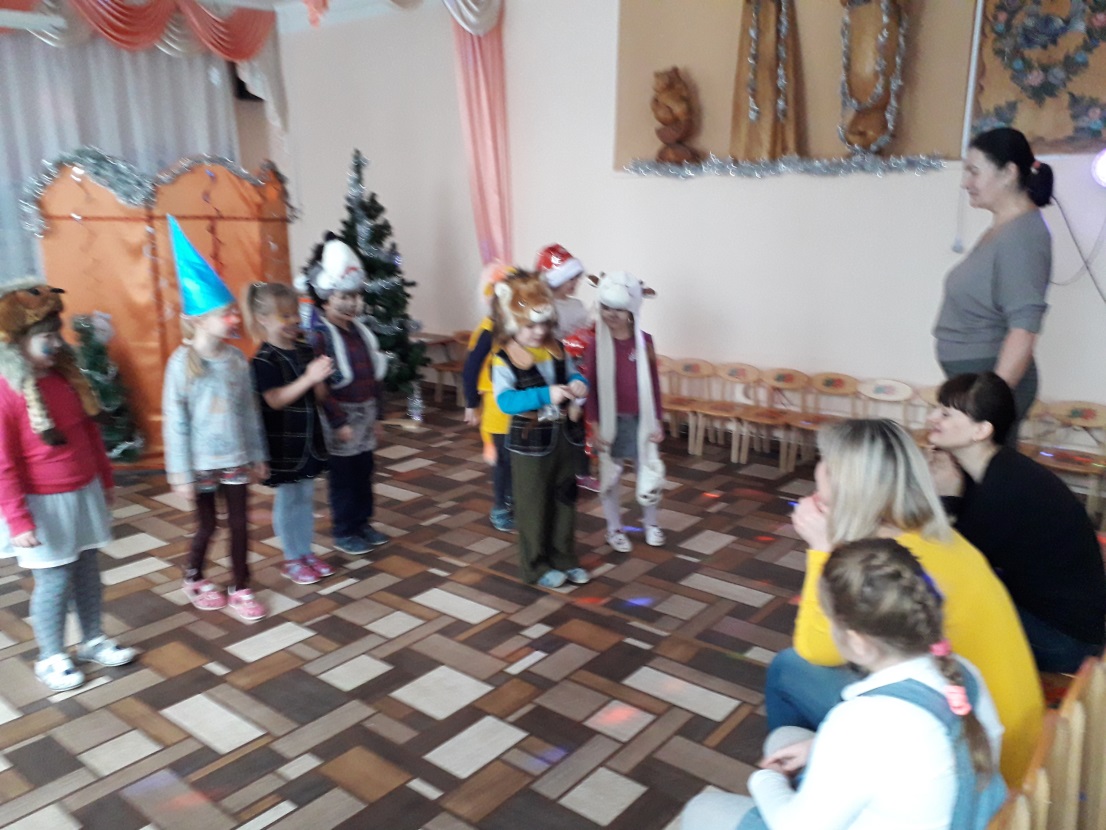 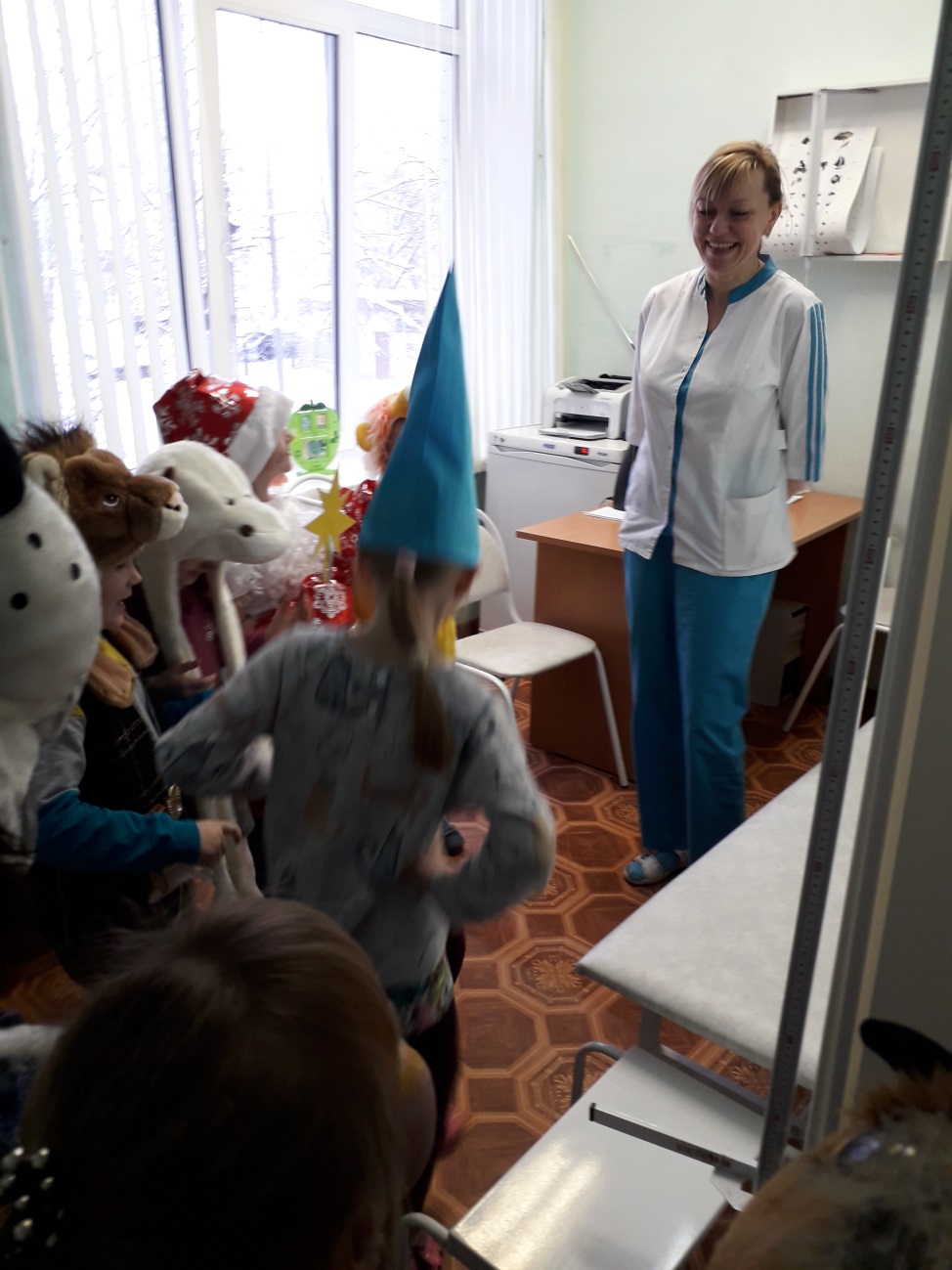 Воспитатель:Поиграли, поплясали,Что ж, хазяева устали.Надобно домой идтиУгощения нести.С Новым Годом вас!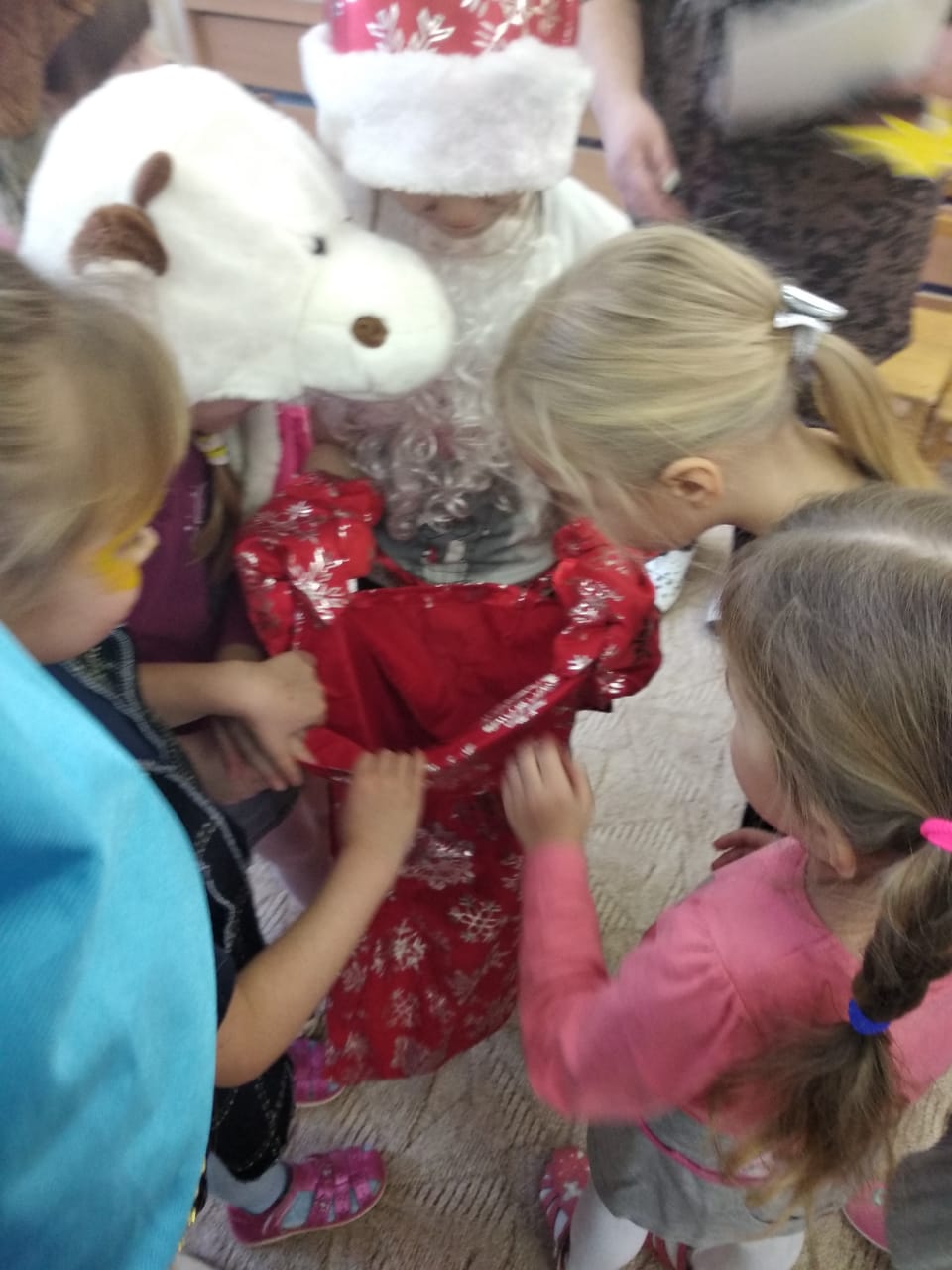 Дети:С Новым счастьем!Все колядующие:Жить нам вместе, лет до двести! (Низкий поклон)Дети возвращаются в группу и пьют чай с угощением!